Расходные материалы и комплектующие для мониторов пациентов SolvoБренд:RochenСтрана-производитель:КитайПодробнее о производителе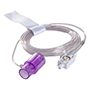 Линия мониторинга газов к модулю капнометрии Sidestream -нео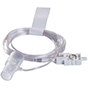 Линия мониторинга газов к модулю капнометрии Sidestream взрослый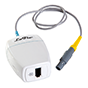 Датчик капнометрии Sidestream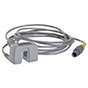 Датчик для капнометрии Mainstream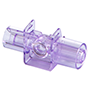 Адаптер капнометрический для модуля Mainstream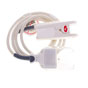 RMG-01Датчик сатурации Masimo, для взрослых, многоразовый, пальцевой (зажим типа «прищепка»)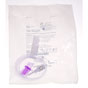 RMG-02Адаптер воздуховода «мульти-газ» для капнометрии (основной поток), Capnostat, педиатрический/неонатальный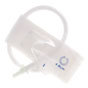 RMG-03Манжета для измерения АД, неонатальная, одноразовая. №1, №2, №3RMG-04Манжета для измерения АД, неонатальная, одноразовая. №4, №5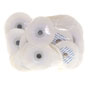 RMG-05Электроды для регистрации ЭКГ, адгезивные однократного применения (диаметр 60 мм) 50 шт/упак, для взрослыхRMG-06Электроды для регистрации ЭКГ, однократного применения (диаметр 60 мм) 50 шт/упак, для детей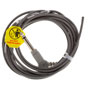 RMG-07Датчик измерения температуры ректальный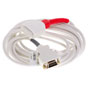 RMG-08Кабель-адаптер (DB9), для датчика сатурации Masimo, многоразовый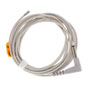 RMG-09Датчик измерения температуры, кожный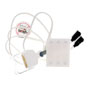 RMG-10Датчик пульсоксиметрический, пальцевой, многократного применения, детский (Masimo)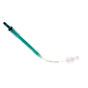 RMG-11Трубка влагопоглащающая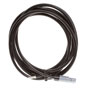 RMG-12Трубка удлинительная к манжете для измерения АД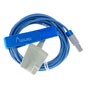 RMG-13Датчик пульсоксиметрический, пальцевой, многократного применения, взрослый, мягкий тип крепления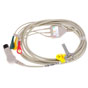 RMG-14Кабель ЭКГ (3-х проводной)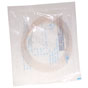 RMG-15Линия инфузионная удлинительная